JOKES! 玩笑 wán​xiào​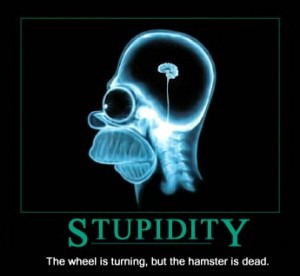 One afternoon, a man went to his doctor and told him that he hasn't been feeling well lately. The doctor examined 诊 the man, left the room, and came back with three different bottles 药瓶 of pills 药片.The doctor said, "Take the green pill with a big glass of water when you wake up 叫醒. Take the blue pill with a big glass of water after you eat lunch 午饭. Then just before going to bed, take the red pill with another big glass of water."Surprised 居然 to be put on so much medicine 医药, the man said, " Doctor, exactly what is my problem?"The doctor replied, "You're not drinking enough water." &&&&&&&&&&&&&&&&&&&&A man comes into the Emergency Room and yells, "My wife’s going 
to have her baby in the taxi打的!" I grabbed my medical equipment 医疗器械 yī​liáo​qì​xiè​ and rushed out to the taxi, 
Lifted the lady’s dress, and began to take off her underwear内衣.  Suddenly I noticed that there were several taxis, and I was in the wrong one.( A true story told by Dr. Mark MacDonald, San Antonio, TX)&&&&&&&&&&&&&&&&&&&&&A young girl had been suffering from terrible headaches and had tests run by her doctor. The doctor said, "I'm sorry miss, but you have a massive brain tumor 脑瘤."The girl started crying哭 and said to her mom, "I'm only 15 years old. I don't want to die 死亡."The doctor said, "Well this is modern medicine. We can give you a brain大脑 transplant移植手术, but it's very expensive."The girl's mother said, "Don't worry, dear. How much does it cost?"The doctor replied, "Well, a male brain is $1,000,000 and the female brain is $25,000."The mom said, "No problem. But why is the male brain more expensive then the female brain?" The doctor replied, "Because the female brain is USED!" (Funny – this joke says men don’t use their brains – it’s not used… something new is expensive, something used is cheap… haha a good joke for a girl student.)&&&&&&&&&&&&&&&&&&&&&The newspaper said that a pregnant woman who has been in a coma 植物人状态 for nine months after an car accident车祸 has given birth 产 to twins 孖, a baby girl and a baby boy. Awakening 苏醒 from her coma and learning that she had given birth to twins, she asked if names had already been given to them."Yes," her doctor informed her, "because we didn't know if you would ever come out of the coma, your brother Henry gave them their names.""Oh dear God," the woman moaned, "my brother, Henry, is the family idiot 白痴, 笨蛋. What in the world did he name them?""He named the baby girl Denise," answered the physician."Well, that's not so bad," the woman replied. "What did he name the baby boy?" The physician responded sadly: "DeNephew." [[[Denise is a normal girl’s name. “Niece: is your brother or sister’s daughter. “Nephew” is your brother or sister’s son. “Denise” here really is the idiots way of saying: “The Niece,” and “DeNephew” is really his way of saying: “The nephew.” This really is a funny joke!]]]&&&&&&&&&&&&&&&&&&&&&Hello. Welcome to the Psychiatric精神病医院 Hotline专线[[(An answering machine答录机)]]If you are obsessive-compulsive [强迫症​] please press 点击 1 repeatedly[不住].If you are co-dependent 傍人门户, please ask someone to press 2.If you have multiple personalities 多重人格, please press 3, 4, 5, and 6.If you are paranoid-delusional 偏执型, 多疑, we know who you are and what you want. Just stay on the line so we can trace 追踪 the call.If you are schizophrenic 精神分裂症, listen carefully and a little voice will tell you which number to press.If you are manic-depressive躁狂抑郁症, it doesn't matter which number you press. No one will answer.If you are anxious焦虑, just start pressing numbers at random随便.If you are phobic 恐惧, don't press anything.If you are anal retentive 肛门滞留, please hold. TEACHER JOKESOur teacher talks to herself; does yours?
Yes, but she doesn't realize it; she thinks we're actually listening!&&&&&&&&&&&&&I didn't do my homework because I lost my memory.
When did this start?
When did what start?&&&&&&&&&&&&&&&&&&Son: I can't go to school today.
Father: Why not?
Son: I don't feel well
Father: Where don't you feel well?
Son: In school !RANDOM JOKESA: Did you hear that a baby was fed on elephant's milk and gained twenty kilos in a week.
B: That's impossible. Whose baby?
A: An elephant's.&&&&&&&&&&&&&&&&&&&&&&&&&&"Am I the first man you have ever loved?" he said.
"Of course," she answered "Why do men always ask the same question?".&&&&&&&&&&&&&&&&&&&&&&&&&What do you call a pig with three eyes (“i”s)  Piiig!&&&&&&&&&&&&&&&&&&&&&What do you call a deer with no eyes?  No eyed deer (no idea)&&&&&&&&&&&&&&&&&&&&What do you call a dead deer with no eyes?  Still no idea!&&&&&&&&&&&&&&&&&&&&&&&What’s the difference between a boring book and a boring teacher?  You can shut the boring book up!  (My personal favorite joke!)&&&&&&&&&&&&&&&&&&&&&&&Did you know that I was a gladiator?  No?  DO you want to hear how I became a gladiator?  Yes?  When I was in third grade of elementary school I had a very cruel teacher.  She used to hit us a lot, and make us sit under her desk.  She was always rude to us.  One day, she went on vacation to .  While she was down there, an alligator came along and ate her up.  And, I was glad-he-ate-her.  (Gladiator)&&&&&&&&&&&&&&&&&&&&&&One day a college professor asked his students if anyone of them was a moron.  And, if they were to please stand up.  For a long time no one stood up.  Finally, one boy in the back of the class stood up.  The professor asked:  “Are you a moron?  The student said:  No, I just didn’t want to see you standing there all by your self.&&&&&&&&&&&&&&&&&&&&&&&A blind man with a seeing eye dog went to the store.  The clerk sees the man begin swinging the dog over his head by the leash.  So, the clerk asks the man:  What are you doing to your dog?  The blind man says:  “Just looking around.”&&&&&&&&&&&&&&&&&&&Dumb blond jokes (There are a million dumb blond jokes.)&&&&&&&&&&&&&&&&&&&&&&&&&How do you make a dumb blonds’ eyes shine?Put a flashlight in her ear!&&&&&&&&&&&&&&&&&&&&&&&There were three dumb blonds stuck on a desert island.  Then one day a bottle washed up on the shore. A genie popped out.  He said: “Usually I give three wishes to one person, but because there are three of you, I’ll give each of you one wish instead.  The first dumb blond said: “I miss my family, I wish I was back home.”  Poof!  She disappeared and was back home.  The second dumb blond said the same thing: “I miss my family, I wish I was back home.”  Poof!  She disappeared.  Then, the third dumb blond said: “I’m lonely, I wish my friends were here.”  Lawyer jokes (Most American hate lawyers and think they are greedy and evil.)What’s black and brown and looks good on a lawyer?  An angry Doberman!&&&&&&&&&&&&&&&&&Why do they bury lawyers 50 meters underground?Deep down they’re really good guys!&&&&&&&&&&&&&&&&&&&One day a young reporter asked the wise old editor: “How can you tell if a politician is telling the truth?”  “Well,” said the wise old editor, if the politician scratches his head, he’s telling the truth.  If he strokes his chin, he’s telling the truth.  If he nods his head, he’s telling the truth!  But, as soon as he opens his mouth and starts to talk, he’s lying!”RIDDLES (The answers are 3 point, just make them bigger!What is black and white and (red) read all over?  NewspaperWhat is a jam you cannot eat?  Traffic jam30 men were outside and had only one umbrella.  They didn’t get wet.  How did that happen?  It wasn’t raining.What goes up when the rain comes down?  UmbrellasI have an eye, but cannot see.  What am I?  NeedleWhat goes up and never comes down?  Your age.What is in the middle of the sea?  “e”What has four legs but cannot walk?  A table (or chair)What turns everything around but does not move?  MirrorWhy do birds walk south for the winter?  It is too far to walk.What is as big as an elephant but weighs nothing?  An elephant’s shadow.What’s black when clean and white when dirty?  A blackboard.What dress don’t you wear?  AddressWhat nails do carpenters hate to hit?  Fingernails.How do you stop the dog from barking in your backyard?  Put it in your front yard.What starts with “e” ends with “e” but and has only one letter?  An envelopeWhat word becomes shorter if you add two letters?  ShorterWhy are movie stars cool?  They have so many fans.What is a foreign ant?  Import-antWhy is 6 afraid of 7?  7 ate (8) nine.How can you spell eighty in two letters?  A-THow can you make seven even?  Take off the “s”If you take off my skin I won’t cry but you will.  What am I?  OnionWhen does Friday come before Thursday?  In the dictionary.What is coming but never arrives?  Tomorrow.What gets bigger the more you take away from it?  A holeYou can hear me and see what I do.  But, you cannot see me.  What am I?  The windThe more you have of me the less you can see.  What am I?  The wind.Where was the teacher when the lights went out?  In the dark.Did you know that you have a flower on your face?  Yes, two – lips (tulips).What would people call  if everyone painted their car pink?  Pink-car-nationWhat kind of flowers grow in outer space?  Moonflowers, sunflowers, star clusters, cosmos